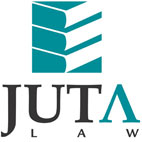 JUTA'S WEEKLY STATUTES BULLETIN(Bulletin 26 of 2019 based on Gazettes received during the week 21 to 28 June 2019)JUTA'S WEEKLY E-MAIL SERVICEISSN 1022 - 6397PROCLAMATIONS AND NOTICESStatistics South Africa:Consumer Price Index, Rate (Base Dec 2017 = 100): May 2019: 4,5 published 
(GenN 343 in GG 42545 of 28 June 2019) (p119) MERCHANDISE MARKS ACT 17 OF 1941Final prohibition on the use of the words 'Parma ham' published 
(GN 938 in GG 42545 of 28 June 2019) (p91)COMMISSIONS ACT 8 OF 1947Notice in respect of the seat of the public hearings of the Public Investment Corporation (PIC) Commission published (GN 954 in GG 42549 of 27 June 2019) (p4)HEALTH PROFESSIONS ACT 56 OF 1974Draft Regulations Relating to the Qualifications for Registration of Basic Ambulance Assistants, Ambulance Emergency Assistants, Operational Emergency Care Orderlies and Paramedics, Amendment 2019 published for comment (GN 938 in GG 42545 of 28 June 2019) (p19)COPYRIGHT ACT 98 OF 1978Companies and Intellectual Property Commission (CIPC): Notice of renewal of accreditation of South African Music Performance Rights Association (SAMPRA) as a representative collecting society for five years (GN 950 in GG 42545 of 28 June 2019) (p90)ALLIED HEALTH PROFESSIONS ACT 63 OF 1982Draft Allied Health Professions Regulations: Amendment 2019 published for comment 
(GN 940 in GG 42545 of 28 June 2019) (p23)ANIMAL DISEASES ACT 35 OF 1984Notice of publication for comment of proposed amendments to the Animal Diseases Regulations published (GN 936 in GG 42545 of 28 June 2019) (p16) PUBLIC SERVICE ACT, 1994 (PROCLAMATION 103 OF 1994)Schedule 1 amended (Proc 25 in GG 42542 of 26 June 2019) (p4)MARINE LIVING RESOURCES ACT 18 OF 1998Recognition of the East of Cape Hangklip Lobster Association as an interest group in terms of s. 8 of the Act published (GN 937 in GG 42545 of 28 June 2019) (p18)COMPETITION ACT 89 OF 1998South African Petroleum Industry Association (SAPIA): Designation of the petroleum industry for the purpose of s. 10 (3) (b) (iv) for six months ending 31 December 2019 published (GenN 346 in GG 42552 of 28 June 2019) (p4)PROMOTION OF ACCESS TO INFORMATION ACT 2 OF 2000National Nuclear Regulator (NNR): Section 14 manual published 
(GG 42548 of 27 June 2019) (p10)PETROLEUM PIPELINES ACT 60 OF 2003Notice of publication for comment of draft amendment rules made in terms of s. 33 (3) of the Act published (GN 935 in GG 42543 of 26 June 2019) (p4)NURSING ACT 33 OF 2005Notice regarding the creation of categories of practitioners published 
(GN 939 in GG 42545 of 28 June 2019) (p21)ELECTRONIC COMMUNICATIONS ACT 36 OF 2005 Independent Communications Authority of South Africa (ICASA):Applications for transfer of control of Individual Electronic Communications Service and Individual Electronic Communications Network Service Licences by Techknowledge Open System CC published for comment (GN 943 in GG 42545 of 28 June 2019) (p76)Applications for transfer of an Individual Electronic Communications Service and Individual Electronic Communications Network Service Licences from Air Communications (Pty) Ltd to Ubuntu Technology (Pty) Ltd published for comment 
(GN 944 in GG 42545 of 28 June 2019) (p79)TAX ADMINISTRATION ACT 28 OF 2011Returns to be submitted by persons in terms of s. 25 published 
(GenN 342 in GG 42545 of 28 June 2019) (p99)PROVINCIAL LEGISLATIONEASTERN CAPELocal Government: Municipal Property Rates Act 6 of 2004: Raymond Mhlaba Local Municipality: Resolution levying property rates for the financial year 1 July 2019 to 30 June 2020 published with effect from 1 July 2019 (PN 173 in PG 4259 of 24 June 2019) (p15)Disaster Management Act 57 of 2002: Sarah Baartman District Municipality: Declaration of a local state of disaster in respect of drought and water shortages published (LAN 133 in PG 4259 of 24 June 2019) (p203)FREE STATEPublic Finance Management Act 1 of 1999 and Division of Revenue Act 16 of 2019: Kopanong, Maluti-A-Phofung, Mafube, Mohokare and Ngwathe Local Municipalities: Allocations to municipalities in terms of limited financial support published 
(PN 24 in PG 27 of 28 June 2019) (p2)Ngwathe Local Municipality: Municipal tariffs for the financial year 1 July 2019 to 30 June 2020 published (PN 25 in PG 27 of 28 June 2019) (p4)Metsimaholo Local Municipality: Property Rates By-law published with effect from 1 July 2019 (PN 26 in PG 27 of 28 June 2019) (p5)Constitution of the Republic of South Africa, 1996 and Local Government: Municipal Systems Act 32 of 2000: Metsimaholo Local Municipality: Credit Control and Debt Collection By-law published with effect from 1 July 2019 (PN 27 in PG 27 of 28 June 2019) (p6)Local Government: Municipal Systems Act 32 of 2000: Setsoto Local Municipality: Adoption of budget and assessment rates tariffs for the 2019/2020 financial year published 
(PN 28 in PG 27 of 28 June 2019) (p15)GAUTENGSouth African Schools Act 84 of 1996: Notice to merge Emelang Primary School with WK Maponyane Primary School and close Emelang Primary School in the Johannesburg West District published (PN 614 in PG 200 of 26 June 2019) (p130)Local Government: Municipal Systems Act 32 of 2000: City of Johannesburg Metropolitan Municipality: Amendment to the By-laws relating to Dogs and Cats published 
(LAN 1237 in PG 200 of 26 June 2019) (p176)Local Government: Municipal Systems Act 32 of 2000 and Local Government: Municipal Property Rates Act 6 of 2004: City of Ekurhuleni Metropolitan Municipality: Notice of determination of property rates tariffs for the 2019/2020 financial year published with effect from 1 July 2019 (LAN 1239 in PG 200 of 26 June 2019) (p185)KWAZULU-NATALLocal Government: Municipal Property Rates Act 6 of 2004: Umzumbe Local Municipality: Property Rates By-law and Resolution levying property rates for the financial year 1 July 2019 to 30 June 2020 published with effect from 1 July 2019 
(PN 81 in PG 2092 of 21 June 2019) (pp 4 & 12)Local Government: Municipal Systems Act 32 of 2000: Newcastle Local Municipality: Amendment of tariff of charges published with effect from 1 July 2019 
(MN 77 in PG 2093 of 26 June 2019) (p4)Local Government: Municipal Property Rates Act 6 of 2004: Newcastle Local Municipality: Assessment of general rates for the financial year 2019/2020 published 
(MN 78 in PG 2093 of 26 June 2019) (p6)Local Government: Municipal Systems Act 32 of 2000: Alfred Duma Local Municipality: Amendment of tariff charges: 2019/2020 financial year and published with effect from 1 July 2019 (PN 82 in PG 2094 of 27 June 2019) (p12)Local Government: Municipal Property Rates Act 6 of 2004: Alfred Duma Local Municipality: Assessment of general rates for the 2019/2020 financial year published 
(PN 82 in PG 2094 of 27 June 2019) (p13)Ugu District Municipality: Tariff of charges published with effect from 1 July 2019 
(PN 83 in PG 2094 of 27 June 2019) (p16)Local Government: Municipal Property Rates Act 6 of 2004: City of uMhlathuze Local Municipality: Resolution levying property rates for the 2019/20 financial year published with effect from 1 July 2019 (MN 79 in PG 2094 of 27 June 2019) (p30)Local Government: Municipal Systems Act 32 of 2000: Ray Nkonyeni Local Municipality: Budget, rates and tariffs of charges for the 2019/20 financial year published with effect from 1 July 2019 (MN 81 in PG 2094 of 27 June 2019) (p44)Local Government: Municipal Property Rates Act 6 of 2004: Nongoma Local Municipality: Resolution levying property rates for the financial year 1 July 2019 to 30 June 2020 published with effect from 1 July 2019 (MN 82 in PG 2094 of 27 June 2019) (p46)Local Government: Municipal Finance Management Act 56 of 2003 and Local Government: Municipal Property Rates Act 6 of 2004: Ethekwini Local Municipality: Promulgation of resolution levying rates and tariffs for the 2019/2020 financial year published with effect from 1 July 2019 (MN 83 in PG 2095 of 27 June 2019) (p4)LIMPOPOBa-Phalaborwa Local Municipality: Credit Control and Debt Collection By-law, 2019/20; Hiring of Community Halls, Buildings and Other Facilities By-law and previous by-laws repealed; and Indigent Support By-law published (LAN 75 in PG 3010 of 26 June 2019) (pp 4, 46 & 98)Local Government: Municipal Systems Act 32 of 2000: Ba-Phalaborwa Local Municipality: Electricity Supply By-laws published and previous by-laws repealed 
(LAN 75 in PG 3010 of 26 June 2019) (p10)Constitution of the Republic of South Africa, 1996 and Local Government: Municipal Systems Act 32 of 2000: Ba-Phalaborwa Local Municipality: By-law relating to Impoundment of Animals published and previous by-laws repealed (LAN 75 in PG 3010 of 26 June 2019) (p81)Local Government: Municipal Systems Act 32 of 2000: Ba-Phalaborwa Local Municipality: Municipal Property Rates By-law; and Tariff By-law published with effect from 1 July 2019 (LAN 75 in PG 3010 of 26 June 2019) (pp 102 & 106)Ba-Phalaborwa Local Municipality: Waste Management By-laws published and previous by-laws repealed (LAN 75 in PG 3010 of 26 June 2019) (p109)Limpopo Business Registration Act 5 of 2003: Elias Motsoaledi Local Municipality: Designation of municipality as a Business Registration Centre published with effect from 1 June 2019 
(GenN 72 in PG 3011 of 28 June 2019) (p17) Limpopo Business Registration Act 5 of 2003: Tzaneen Local Municipality: Designation of municipality as a Business Registration Centre published with effect from 1 June 2019 
(GenN 75 in PG 3011 of 28 June 2019) (p19)Local Government: Municipal Systems Act 32 of 2000: Bela-Bela Local Municipality: Credit Control and Debt Collection By-law published; and Resolution levying property rates for the financial year 1 July 2019 to 30 June 2020 published with effect from 1 July 2019 
(PN 94 in PG 3011 of 28 June 2019) (pp 109 & 130)Local Government: Municipal Property Rates Act 6 of 2004: Musina Local Municipality: Resolution levying property rates for the financial year 1 July 2019 to 30 June 2020 published with effect from 1 July 2019 (PN 95 in PG 3011 of 28 June 2019) (p131)Local Government: Municipal Property Rates Act 6 of 2004: Molemole Local Municipality: Resolution levying property rates for 2019/20 financial year published with effect from 1 July 2019(LAN 76 in PG 3011 of 28 June 2019) (p141)Local Government: Municipal Systems Act 32 of 2000 and Local Government: Municipal Finance Management Act 56 of 2003: Modimolle-Mookgophong Local Municipality: Determination and amendment of service charges, taxes, levies, tariffs and fees; and Revocation and determination of tariffs for the 2019/20 financial year published with effect from 1 July 2019 (LAN 77 in PG 3011 of 28 June 2019) (pp 143 & 144)Local Government: Municipal Systems Act 32 of 2000: Determination of charges published with effect from 1 July 2019 (LAN 77 in PG 3011 of 28 June 2019) (p160)Constitution of the Republic of South Africa, 1996; Local Government: Municipal Systems Act 32 of 2000; and Spatial Planning and Land Use Management Act 16 of 2013: Modimolle-Mookgophong Local Municipality: Spatial Planning and Land Use By-law published and GenN 64 in PG 3003 of 31 May 2019 repealed (LAN 78 in PG 3011 of 28 June 2019) (p165)Local Government: Municipal Finance Management Act 56 of 2003 and Local Government: Municipal Systems Act 32 of 2000: Polokwane Local Municipality: Revocation and determination of tariffs for the 2019/2020 financial year published and LAN 89 in PG 2919 of 29 June 2018 and LAN 125 in PG 2941 of 14 September 2018 revoked (LAN 80 in PG 3011 of 28 June 2019) (p287)Greater Letaba Local Municipality: Municipal Property Rates By-law published with effect from 1 July 2018 [sic]; Tariffs Policy published and previous tariffs repealed; Resolution levying property rates for the financial year 1 July 2018 [sic] to 30 June 2019 [sic] published with effect from 1 July 2018 [sic]; and Determination of Tariffs 2018/2019 published and previous tariffs repealed (LAN 82 in PG 3011 of 28 June 2019) (pp 410, 415, 416 & 419)Waterberg District Municipality, Bela-Bela Local Municipality and Modimolle-Mookgophong Local Municipality: Agreement on the Modalities for the establishment of the District Municipal Planning Tribunal published (LAN 83 in PG 3011 of 28 June 2019) (p422)Spatial Planning and Land Use Management Act 16 of 2013: Waterberg District Municipality, Bela-Bela Local Municipality and Modimolle-Mookgophong Local Municipality: Notice of approval and appointment of members to the Municipal Planning Tribunal published 
(LAN 84 in PG 3011 of 28 June 2019) (p436)Polokwane Local Municipality: Fire Emergency Service By-law published and AN 1771 of 23 December 1981 and AN 354 of 8 May 1957 repealed 
(LAN 86 in PG 3011 of 28 June 2019) (p439)Local Government: Municipal Finance Management Act 56 of 2003: Lephalale Local Municipality: Tariffs and Property Rates for the financial year 2019/2020 published 
(LAN 87 in PG 3011 of 28 June 2019) (p547)Local Government: Municipal Finance Management Act 56 of 2003: Lephalale Local Municipality: Determination of property rates in respect of financial year 1 July 2019 to 30 June 2020 published with effect from 1 July 2019 (LAN 87 in PG 3011 of 28 June 2019) (p547)MPUMALANGASpatial Planning and Land Use Management Act 16 of 2013: City of Mbombela Local Municipality: Notice of adoption of Spatial Development Framework (SDF) review 2019 published (Proc 24 in PG 3062 of 28 June 2019) (p13)Local Government: Municipal Systems Act 32 of 2000: Mkhondo Local Municipality: Electricity Supply By-law and previous by-laws repealed (Proc 27 in PG 3062 of 28 June 2019) (p22)Mkhondo Local Municipality: Tariff By-law published (Proc 27 in PG 3062 of 28 June 2019) (p60)Local Government: Municipal Property Rates Act 6 of 2004: Victor Khanye Local Municipality: Resolution levying property rates published with effect from 1 July 2019 
(PN 95 in PG 3062 of 28 June 2019) (p65)Local Government: Municipal Property Rates Act 6 of 2004: Thaba Chweu Local Municipality: Resolution levying property rates for the financial year 1 July 2019 to 30 June 2020 published with effect from 1 July 2019 (PN 98 in PG 3062 of 28 June 2019) (p69)Local Government: Municipal Property Rates Act 6 of 2004: Mkhondo Local Municipality: Resolution levying property rates for the financial year 1 July 2019 to 30 June 2020 published with effect from 1 July 2019 (LAN 26 in PG 3062 of 28 June 2019) (p73)Local Government: Municipal Property Rates Act 6 of 2004: City of Mbombela Local Municipality: Property rates charges for the financial year 2019/2020 published 
(LAN 28 in PG 3062 of 28 June 2019) (p81)Local Government: Municipal Systems Act 32 of 2000 and Local Government: Municipal Property Rates Act 6 of 2004: Annual budget for the 2019/2020 to 2021/2022 financial years published with effect from 1 July 2019 (LAN 29 in PG 3062 of 28 June 2019) (p86)Local Government: Municipal Property Rates Act 6 of 2004: Bushbuckridge Local Municipality: Resolution levying property rates for the financial year 1 July 2019 to 30 June 2020 published with effect from 1 July 2019 (LAN 30 in PG 3062 of 28 June 2019) (p100)Local Government: Municipal Property Rates Act 6 of 2004: Resolution levying property rates for the financial year 1 July 2019 to 30 June 2020 published with effect from 1 July 2019 (LAN 31 in PG 3062 of 28 June 2019) (p102)Chief Albert Luthuli Local Municipality: Tariff By-law published with effect from 1 July 2019 (LAN 32 in PG 3062 of 28 June 2019) (p106)Local Government: Municipal Property Rates Act 6 of 2004: Resolution levying property rates for the financial year 1 July 2019 to 30 June 2020 published with effect from 1 July 2019 (LAN 33 in PG 3062 of 28 June 2019) (p134)NORTHERN CAPELocal Government: Municipal Property Rates Act 6 of 2004: Sol Plaatje Local Municipality: Resolution levying property rates for the financial year 1 July 2019 to 30 June 2020 published with effect from 1 July 2019 (GenN 61 in PG 2275 of 24 June 2019) (p16)NORTH WESTLocal Government: Municipal Systems Act 32 of 2000 and Local Government: Municipal Property Rates Act 6 of 2004: Moretele Local Municipality: Promulgation of resolutions levying rates for the 2019/20 financial year published with effect from 1 July 2019 
(LAN 85 in PG 8021 of 25 June 2019) (p32)Local Government: Municipal Systems Act 32 of 2000: JB Marks Local Municipality: Notice of adoption of Property Rates By-law published and Property Rates By-laws published under LAN 215 in PG 6653 of 30 June 2009 repealed (PN 119 in PG 8022 of 25 June 2019) (p4)Local Government: Municipal Property Rates Act 6 of 2004: Ramotshere Moiloa Local Municipality: Notice of adoption of the Rates By-law published and previous by-laws repealed (PN 120 in PG 8023 of 25 June 2019) (p4)Local Government: Municipal Property Rates Act 6 of 2004: Ramotshere Moiloa Local Municipality: Resolution on levying property rates for the financial year 1 July 2019 to 30 June 2020 published with effect from 1 July 2018 [sic] (PN 120 in PG 8023 of 25 June 2019) (p13)Kagisano-Molopo Local Municipality: Municipal Property Rates By-law published with effect from 1 July 2019 (LAN 87 in PG 8024 of 26 June 2019) (p4)Local Government: Municipal Property Rates Act 6 of 2004: Kagisano-Molopo Local Municipality: Resolution levying property rates for the financial year 1 July 2019 to 30 June 2020 published with effect from 1 July 2019 (LAN 88 in PG 8024 of 26 June 2019) (p6)North West Business Licensing Act 3 of 2019 published 
(PN 121 in PG 8025 of 26 June 2019) (p4)Date of commencement: to be determinedRepeals: North West Businesses Act 6 of 1997WESTERN CAPELocal Government: Municipal Property Rates Act 6 of 2004: Bitou Local Municipality: Notice of approval of the budget and tariffs for the 2019/20 financial year published with effect from 1 July 2019 (LAN 57930 in PG 8115 of 28 June 2019) (p494)Local Government: Municipal Property Rates Act 6 of 2004: Swartland Local Municipality: Promulgation of property rates for the 2019/2020 financial year published 
(LAN 57933 in PG 8115 of 28 June 2019) (p498)Local Government: Municipal Property Rates Act 6 of 2004: Beaufort West Local Municipality: Levying property rates for the financial year 1 July 2019 to 30 June 2020 published with effect from 1 July 2019 (LAN 57939 in PG 8115 of 28 June 2019) (p509)Swartland Local Municipality: Property Rates By-law published and LAN 54673 in PG 7778 of 2 June 2017 repealed (LAN 57942 in PG 8115 of 28 June 2019) (p510)Disaster Management Act 57 of 2002: City of Cape Town Metropolitan Municipality: Extension of the declaration of a local state of drought disaster for a further month from 1 July 2019 to 31 July 2019 published (LAN 57946 in PG 8115 of 28 June 2019) (p512)Disaster Management Act 57 of 2002: City of Cape Town Metropolitan Municipality: Extension of the declaration of a local state of disaster as a result of a devastating fire in the Imizamo-Yethu informal settlement situated in Hout Bay for a further month from 1 July 2019 to 31 July 2019 published (LAN 57947 in PG 8115 of 28 June 2019) (p512)This information is also available on the daily legalbrief at www.legalbrief.co.za